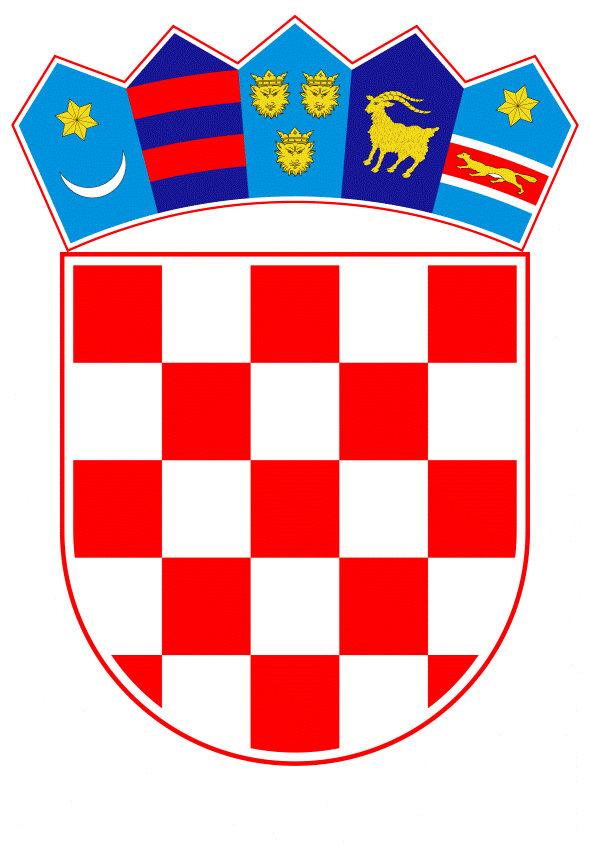 VLADA REPUBLIKE HRVATSKEZagreb, 14. siječnja 2021.______________________________________________________________________________________________________________________________________________________________________________________________________________________________											PRIJEDLOGKLASA:									 	URBROJ:	Zagreb,										PREDSJEDNIKU HRVATSKOGA SABORAPREDMET:	Zastupničko pitanje Ružice Vukovac u vezi s radom skloništa za životinje Luč Zagorja u Općini Marija Bistrica - odgovor Vlade		Zastupnica u Hrvatskome saboru, Ružica Vukovac, postavila je, sukladno s člankom 140. Poslovnika Hrvatskoga sabora („Narodne novine“, br. 81/13., 113/16., 69/17., 29/18., 53/20., 119/20. - Odluka Ustavnog suda Republike Hrvatske i 123/20.), zastupničko pitanje u vezi s radom skloništa za životinje Luč Zagorja u Općini Marija Bistrica.		Na navedeno zastupničko pitanje Vlada Republike Hrvatske daje sljedeći odgovor:         		Uvidom u službene evidencije Državnog inspektorata, 23. rujna 2020. zaprimljena je predstavka stranke koja se odnosi na rad skloništa za životinje „Luč Zagorja“ na lokaciji Selnica bb, 48246 Marija Bistrica, koja je dopunjena predstavkom iste podnositeljice 19. listopada 2020. 	Temeljem navedene predstavke veterinarska inspekcija Državnog inspektorata provela je inspekcijske nadzore 20. i 27. listopada 2020. Nadzorima je utvrđeno da predmetno sklonište posjeduje Rješenje nadležnog tijela Ministarstva poljoprivrede od 21. ožujka 2014. o udovoljavanju propisanim uvjetima skloništa za životinje te Rješenje od 5. travnja 2019. u kojem je utvrđen ukupni kapacitet za smještaj 120 pasa i 10 mačaka. Tijekom nadzora provedena je izmjera prostora za smještaj pasa, zatečeno je 78 pasa i 6 mačaka te je utvrđeno da objekt nije prekapacitiran u odnosu na ukupni kapacitet skloništa. U skloništu su osigurana 42 prostora u svrhu skupnog držanja pasa i 1 prostor za skupnu izolaciju mačaka, te je utvrđeno da su pojedini prostori za smještaj pasa prekapacitirani zbog neravnomjerne preraspodjele pasa po prostorima za njihov smještaj. Dodatno, u skloništu je zatečen 1 unutarnji prostor i 2 ispusta u kojima nije provedeno čišćenje i pranje na odgovarajući način. Utvrđene nesukladnosti su otklonjene tijekom provedbe nadzora pri čemu su psi ravnomjerno raspoređeni po prostorima za smještaj pasa, a zatečeni prljavi prostori su tijekom nadzora očišćeni.	U odnosu na broj zaposlenih djelatnika nisu utvrđene nesukladnosti s obzirom na to da na ukupni kapacitet od 120 pasa i 10 mačaka, u skladu s člankom 61. stavkom 7. Zakona o zaštiti životinja („Narodne novine“, br. 102/17. i 32/19.) i člankom 10. Pravilnika o uvjetima kojima moraju udovoljavati skloništa za životinje („Narodne novine“, broj 99/19.), sklonište mora imati zaposlena 3 djelatnika, a u odnosu na zatečeni broj 78 pasa i 6 mačaka mora imati zaposlena najmanje 2 djelatnika. Tijekom predmetnog nadzora zatečena su 4 djelatnika. 	U prostoru za izolaciju mačaka zatečeno je 6 mačaka, a prostor za izolaciju u potpunosti je primjeren za držanje mačaka u odnosu na obveznu opremljenost prostora strukturama za penjanje i opremom.  	Nadzorom je utvrđeno da su životinje koje se drže u objektu srednjeg do izrazito dobrog gojnog stanja, bez znakova dehidracije, te je u objektu zatečena veća količina hrane u svrhu prehrane pasa i mačaka. 	Od 78 zatečenih pasa, 3 psa su slabijeg gojnog stanja, dok je 1 pas izrazito slabog gojnog stanja. Uvidom u evidencije utvrđeno je da se nad životinjama slabijeg gojnog stanja provode veterinarsko zdravstvene mjere. U objektu nisu zatečene ozlijeđene životinje i zatečeno stanje ne upućuje na zanemarivanje životinja u smislu hranjenja i napajanja. 	Postupak privremenog udomljavanja životinja provodi se na propisani način, te nisu utvrđene nesukladnosti. 	Pregledom objekta donesena je mjera da se ispusti u prostorima za izolaciju pasa u odnosu na pregrade ispusta izvedu na odgovarajući način kako bi se spriječila kontaminacija prostora ispusta urinom i fecesom i onemogućio kontakt između životinja u postupku izolacije. 	Eventualno potrebna dodatna obrazloženja u vezi s pitanjem zastupnice dat će glavni državni inspektor dr. sc. Andrija Mikulić.PREDSJEDNIKmr. sc. Andrej PlenkovićPredlagatelj:Državni inspektoratPredmet:Verifikacija odgovora na zastupničko pitanje Ružice Vukovac u vezi s radom skloništa za životinje Luč Zagorja u Općini Marija Bistrica